Trabajo con familia 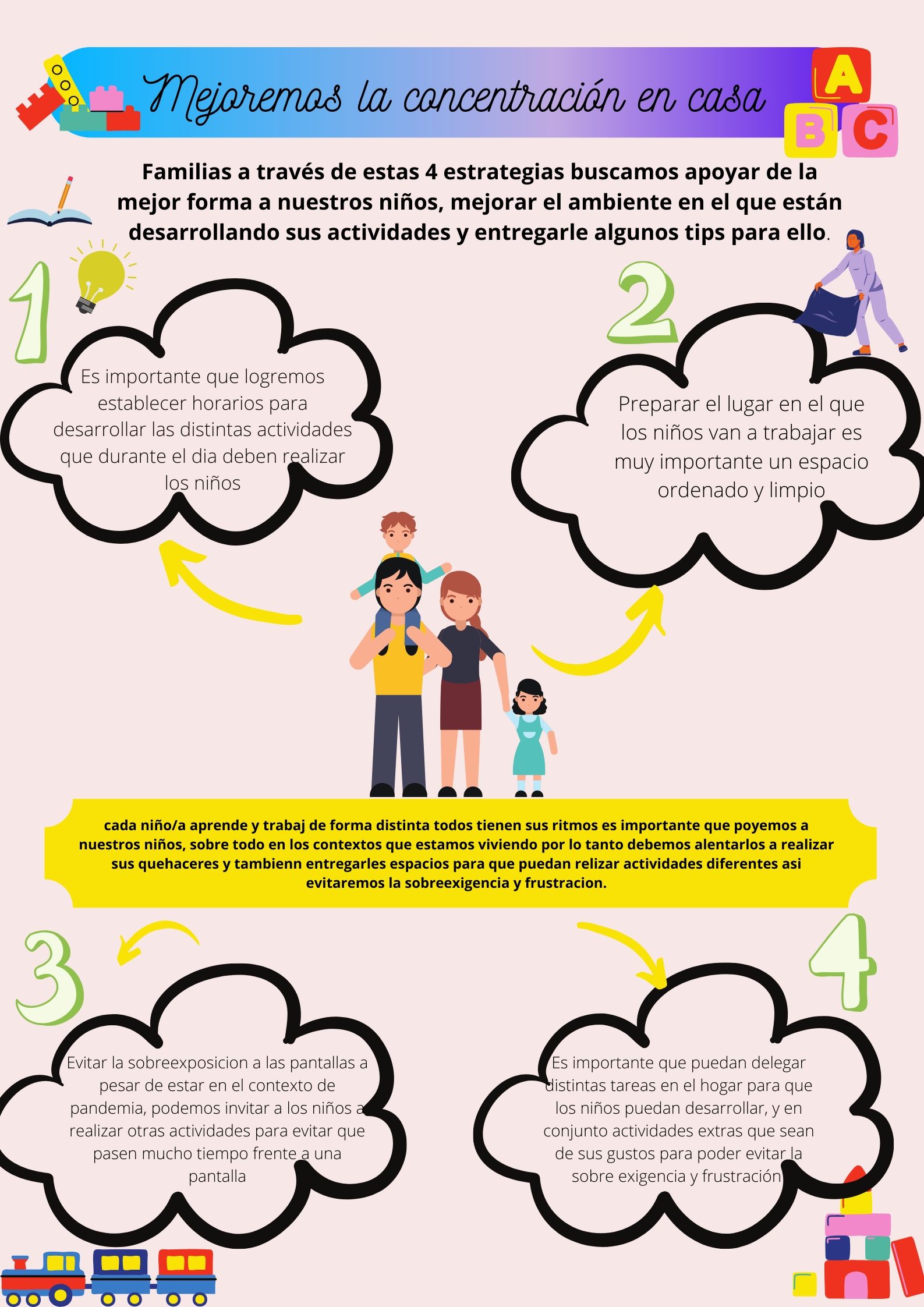 